КОНСУЛЬТАЦИЯ ДЛЯ МОЛОДЫХ ПЕДАГОГОВ  «Что такое ФГОС дошкольного образования?» «Воспитание служит необходимойи всеобщей формой развития ребенка. Воспитание достигает своих целей, если умеет направить собственную деятельность ребенка»(В. В. Давыдов, советский педагог и психолог, академик и вице-президент Российской академии образования,доктор психологических наук, профессор.)С 01.09.2013 года с учетом вступления в силу нового закона «Об образовании» детский сад становится первой обязательной ступенью образовательного процесса. Государство теперь гарантирует не только доступность, но и качество образования на этой ступени. С 1 января 2014 года все дошкольные образовательные учреждения России переходят на новый Федеральный государственный образовательный стандарт дошкольного образования (ФГОС ДО).Что такое Федеральный государственный стандарт дошкольного образования?Федеральные государственные стандарты устанавливаются в Российской Федерации в соответствии с требованием статьи 12 «Закона об образовании» и согласно статье 2 пункту 6 нового закона «Об образовании»представляют собой «совокупность обязательных требований к дошкольному образованию, утвержденных федеральным органом исполнительной власти, осуществляющим функции по выработке государственной политики и нормативно-правовому регулированию в сфере образования».Что является отличительной особенностью Стандарта?Впервые в истории дошкольное детство стало особым самоценным уровнем образования, ставящий главной целью формирование успешной личности. Ключевая установка стандарта - поддержка разнообразия детства через создание условий социальной ситуации содействия взрослых и детей ради развития способностей каждого ребенка.В настоящее время дошкольное образование населению Российской Федерации предоставляется в различных моделях и формах, значительно различающихся и по условиям осуществления образовательного процесса, и по содержанию дошкольного образования. Вариативность дошкольного образования имеет ряд негативных последствий (осуществление образовательного процесса в условиях, не адекватных возрасту детей дошкольного возраста. ФГОС ДОосуществляетнормативно-правовое регулирование содержания, условий и результатов дошкольного образования в объеме, обязательном для всех учреждений, реализующих основную общеобразовательную программу дошкольного образования. Т.е. стандарт будет задавать нижнюю допустимую границу как создания условий для осуществления образовательного процесса, так и результатов освоения основной общеобразовательной программы. Что является основными целямиФГОС ДО?• обеспечения государством равенства возможностей для каждого ребенка в получении качественного дошкольного образования;• обеспечение государственных гарантий уровня и качества образования на основе единства обязательных требований к условиям реализации основных образовательных программ, их структуре и результатам освоения;• сохранения единства образовательного пространства РФ относительно уровня дошкольного образования.Именно стандарт как нормативный правовой документ призван обеспечить достижение каждому ребенку независимо от национальных, территориальных, имущественных и других различий возможность достижения необходимого и достаточного уровня развития для последующего успешного обучения на следующем уровне системы непрерывного образования России.Каковы основные принципы устанавливает ФГОС ДО?поддержки разнообразия детства; сохранения уникальности и самоценности дошкольного детства как важного этапа в общем развитии человека; полноценного проживания ребёнком всех этапов дошкольного детства, амплификации (обогащения) детского развития; создания благоприятной социальной ситуации развития каждого ребёнка в соответствии с его возрастными и индивидуальными особенностями и склонностями.Какие требования выдвигает новый ФГОС ДО?Стандарт выдвигает три группы требований:Требования к структуре образовательной программы дошкольного образования; Требования к условиям реализации образовательной программы дошкольного образования, которые включают в себя:2.1. требования к психолого- педагогическим условиям реализации основной образовательной программы дошкольного образования:2.2. к развивающей предметно-пространственной среде;предметно-развивающая среда обеспечивает максимальную реализацию образовательного потенциала. Доступность среды предполагает:- доступность для воспитанников всех помещений организации, где осуществляется образовательный процесс.- свободный доступ воспитанников к играм, игрушкам, материалам, пособиям, обеспечивающих все основные виды деятельности.2.3. к кадровым условиям реализации основной образовательной программы дошкольного образования;2.4. к материально-техническим условиям реализации основной образовательной программы дошкольного образования;2.5. к финансовым условиям реализации основной образовательной программы дошкольного образования.3.Требования к результатам освоения образовательной программы дошкольного образования.Содержание Программы должно охватывать следующие ОО:1.Социально-коммуникативноеразвитиенаправлено на усвоение норм и ценностей, принятых в обществе, включая моральные и нравственные ценности; развитие общения и взаимодействия ребенка со взрослыми и сверстниками; становление самостоятельности, целенаправленности и саморегуляции собственных действий; развитие социального и эмоционального интеллекта, эмоциональной отзывчивости, сопереживания, формирование готовности к совместной деятельности со сверстниками, формирование уважительного отношения и чувства принадлежности к своей семье и к сообществу детей и взрослых в Организации; формирование позитивных установок к различным видам труда и творчества; формирование основ безопасного поведения в быту, социуме, природе.2.Познавательно-речевое развитиепредполагает развитие интересов детей, любознательности и познавательной мотивации; формирование познавательных действий, становление сознания; развитие воображения и творческой активности; формирование первичных представлений о себе, других людях, объектах окружающего мира, о свойствах и отношениях объектов окружающего мира (форме, цвете, размере, материале, звучании, ритме, темпе, количестве, числе, части и целом, пространстве и времени, движении и покое, причинах и следствиях и др.), о малой родине и Отечестве, представлений о социокультурных ценностях нашего народа, об отечественных традициях и праздниках, о планете Земля какобщем доме людей, об особенностях ее природы, многообразии стран и народов мира.3.Художественно-эстетическое развитиепредполагает развитие предпосылок ценностно-смыслового восприятия и понимания произведений искусства (словесного, музыкального, изобразительного), мира природы; становление эстетического отношения к окружающему миру; формирование элементарных представлений о видах искусства; восприятие музыки, художественной литературы, фольклора; стимулирование сопереживания персонажам художественных произведений; реализацию самостоятельной творческой деятельности детей (изобразительной, конструктивно-модельной, музыкальной и др.).4.Речевое развитиевключает владение речью как средством общения и культуры; обогащение активного словаря; развитие связной, грамматически правильной диалогической и монологической речи; развитие речевого творчества; развитие звуковой и интонационной культуры речи, фонематического слуха; знакомство с книжной культурой, детской литературой, понимание на слух текстов различных жанров детской литературы; формирование звуковой аналитико-синтетической активности как предпосылки обучения грамоте.5.Физическое развитиевключает приобретение опыта в следующих видах деятельности детей: двигательной, в том числе связанной с выполнением упражнений, направленных на развитие таких физических качеств, как координация и гибкость; способствующих правильному формированию опорно-двигательной системы организма, развитию равновесия, координации движения, крупной и мелкой моторики обеих рук, а также с правильным, не наносящем ущерба организму, выполнением основных движений (ходьба, бег, мягкие прыжки, повороты в обе стороны), формирование начальных представлений о некоторых видах спорта, овладение подвижными играми с правилами; становление целенаправленности и саморегуляции в двигательной сфере; становление ценностей здорового образа жизни, овладение его элементарными нормами и правилами (в питании, двигательном режиме, закаливании, при формировании полезных привычек и др.).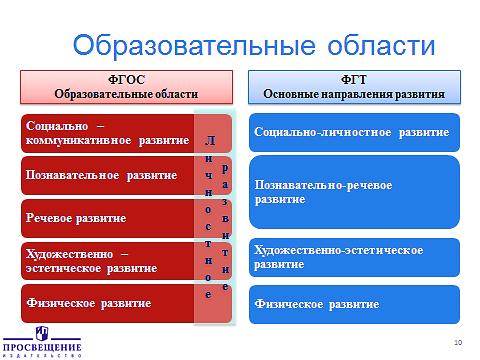 В Стандарт заложены требования к содержанию, которые будут ориентирами для разработчиков программ. Требования к результатам освоения представлены в виде целевых ориентиров дошкольного образования. Целевые ориентиры не подлежат непосредственной оценке, в том числе в виде педагогической диагностики, и не являются основанием для их формального сравнения с реальными достижениями детей. Освоение Программы не сопровождается проведением промежуточных аттестаций и итоговой аттестации воспитанников.«В Стандарте нет ничего о ЕГЭ для дошкольников, ничего о контроле и тестировании дошкольных учреждений; он не сводится к школьным формам жизни, — подчеркнул Александр Асмолов, руководитель рабочей группы по подготовке Стандарта. По его словам, в отличие от других стандартов, в ФГОС дошкольного образования освоение образовательных программ не сопровождается проведением промежуточных аттестаций и итоговой аттестации обучающихся.Целевые ориентиры дошкольного образования определяются независимо от форм реализации Программы, а также от ее характера, особенностей развития детей и Организации, реализующей Программу.При реализации Программы может проводиться оценка индивидуального развития детей. Такая оценка производится педагогическим работником в рамках педагогической диагностики (оценки индивидуального развития детей дошкольного возраста, связанной с оценкой эффективности педагогических действий и лежащей в основе их дальнейшего планирования).Результаты педагогической диагностики могут использоваться исключительно для решения следующих образовательных задач:1) индивидуализации образования (в том числе поддержки ребенка, построения его образовательной траектории или профессиональной коррекции особенностей его развития);2) оптимизации работы с группой детей.При необходимости используется психологическая диагностика развития детей, которую проводят квалифицированные специалисты (педагоги-психологи, психологи).Результаты психологической диагностики могут использоваться для решения задач психологического сопровождения и проведения квалифицированной коррекции развития детей.Каков должен быть выпускник ДОУ?Ребенок - выпускник ДОУ должен обладать личностными характеристиками, среди них инициативность, самостоятельность, уверенность в своих силах, положительное отношение к себе и другим, развитое воображение, способность к волевым усилиям, любознательность. Цель детского сада - эмоционально, коммуникативно, физически и психически развить ребенка. Сформировать устойчивость к стрессам, к внешней и внутренней агрессии, сформировать способности, желание учиться. При этом надо учитывать, что дети сегодняшние, это не те дети, что были вчера.Пример: Ребенку 3 лет дали картинки из А. Пушкина, он приставил пальчики и стал раздвигать эту картинку в книге. Но она, естественно, не двигалась, и он, обиженно вытянув губки, отбросил книгу. Когда уже к 2.5-3 годам дети приобщаются к информационной социализации, уже становятся информационными акселератами, они становятся другими. Для них нужны совсем другие игры. Каково участие родителей?Родители вправе выбирать любую форму получения образования. Это и частные сады, семейные, при этом они вправе «на любом этапе обучения продолжить образование в образовательной организации» Статья 44 «Закон Об образовании в РФ» «родители обязаны обеспечить получение детьми общего образования».ФГОС ДО:Федеральный Государственный Образовательный Стандарт Дошкольного ОбразованияЧто такое Федеральный государственный стандарт дошкольного образования?Федеральные государственные стандарты устанавливаются в Российской Федерации в соответствии с требованием статьи 12 «Закона об образовании» и согласно статье 2 пункту 6 нового закона «Об образовании»представляют собой «совокупность обязательных требований к дошкольному образованию, утвержденных федеральным органом исполнительной власти, осуществляющим функции по выработке государственной политики и нормативно-правовому регулированию в сфере образования».Какие требования выдвигает новый ФГОС ДО?Требования к структуре образовательной программы дошкольного образованияТребования к условиям реализации образовательной программы дошкольного образованияТребования к результатам освоения образовательной программы дошкольного образования